Adviser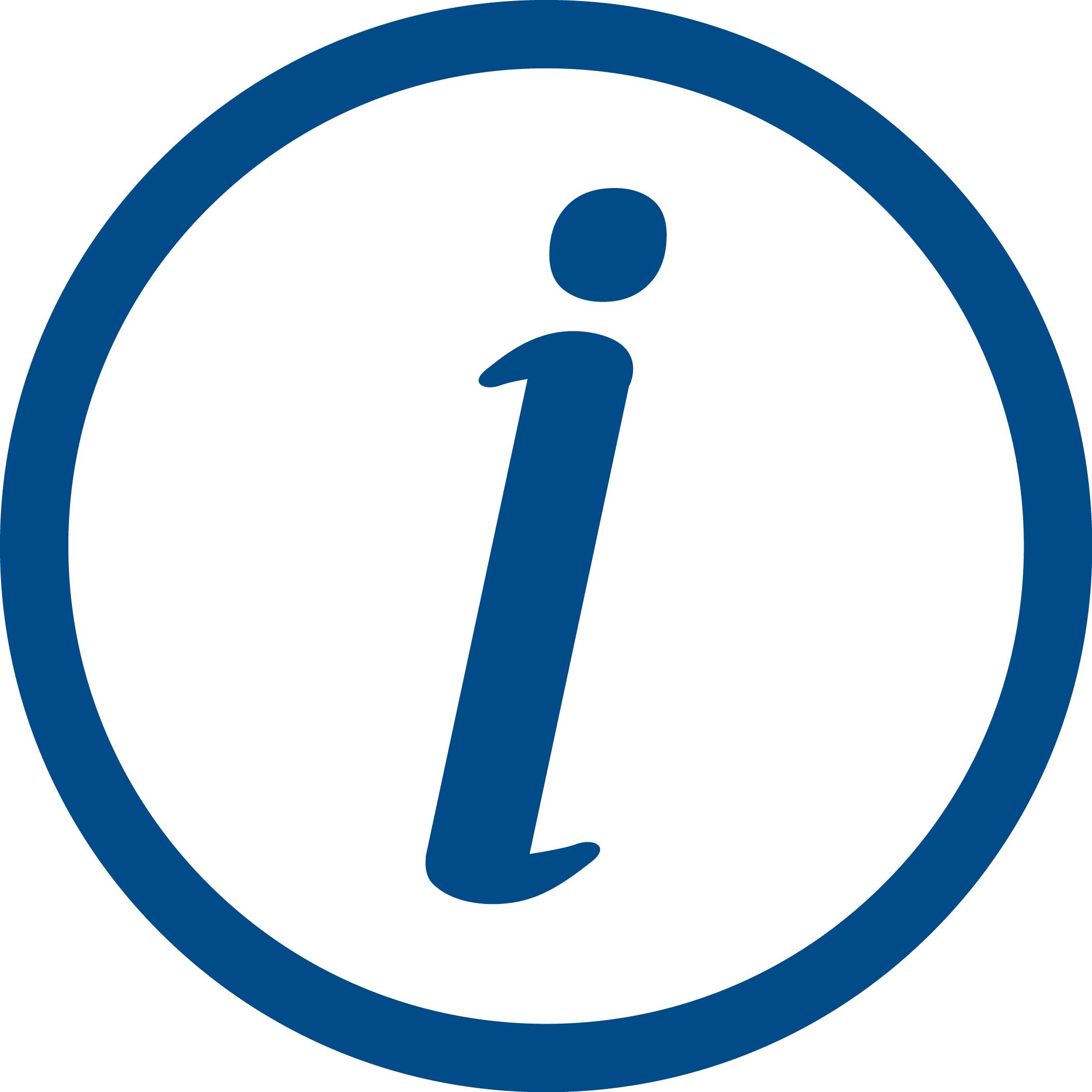 What will you do?complete an introduction to Citizens Advice and training for your roletalk to clients over the phone, face to face, or online to explore what problems they’ve come for help withfind information about the clients’ problems and help them to understand their optionssupport clients to take action to resolve their problems. This might include drafting or writing letters, making phone calls, or referring the client to another organisationwrite a summary of the clients’ problems and what action you’ve takenlook out for problems’ that are common, or are unfair, and write a short report about the problem or a letter to an elected official like an MP, AM or local councillorSome examples of what you could do: help client with debts work out a reasonable amount to pay back, and make a phonecall to an organisation they owe money to.explore what benefits a client is entitled to and help them to complete a benefit application form.help a client who has problems with their landlord to understand their housing rights. 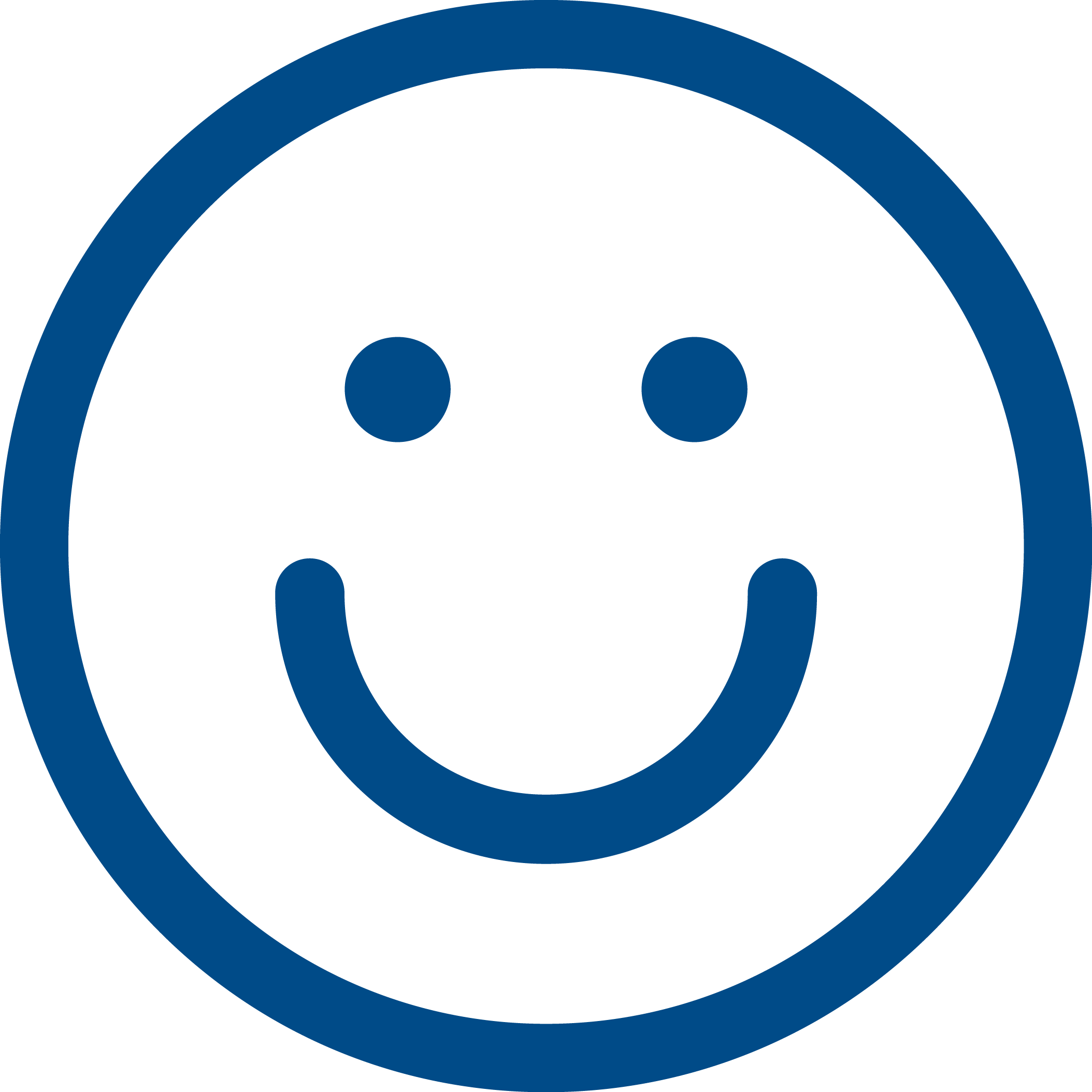 What’s in it for you?make a real difference to people’s lives learn about a range of issues such as benefits, debt, employment and housing.build on valuable skills such as communication, listening and problem solving, and increase your employabilitywork with a range of different people, independently and in a team.have a positive impact in your community.If you're training to be a solicitor and you train and volunteer as a local Citizens Advice adviser, you may be able to get up to six months off your solicitor training contract. See Solicitors Regulation Authority for more information.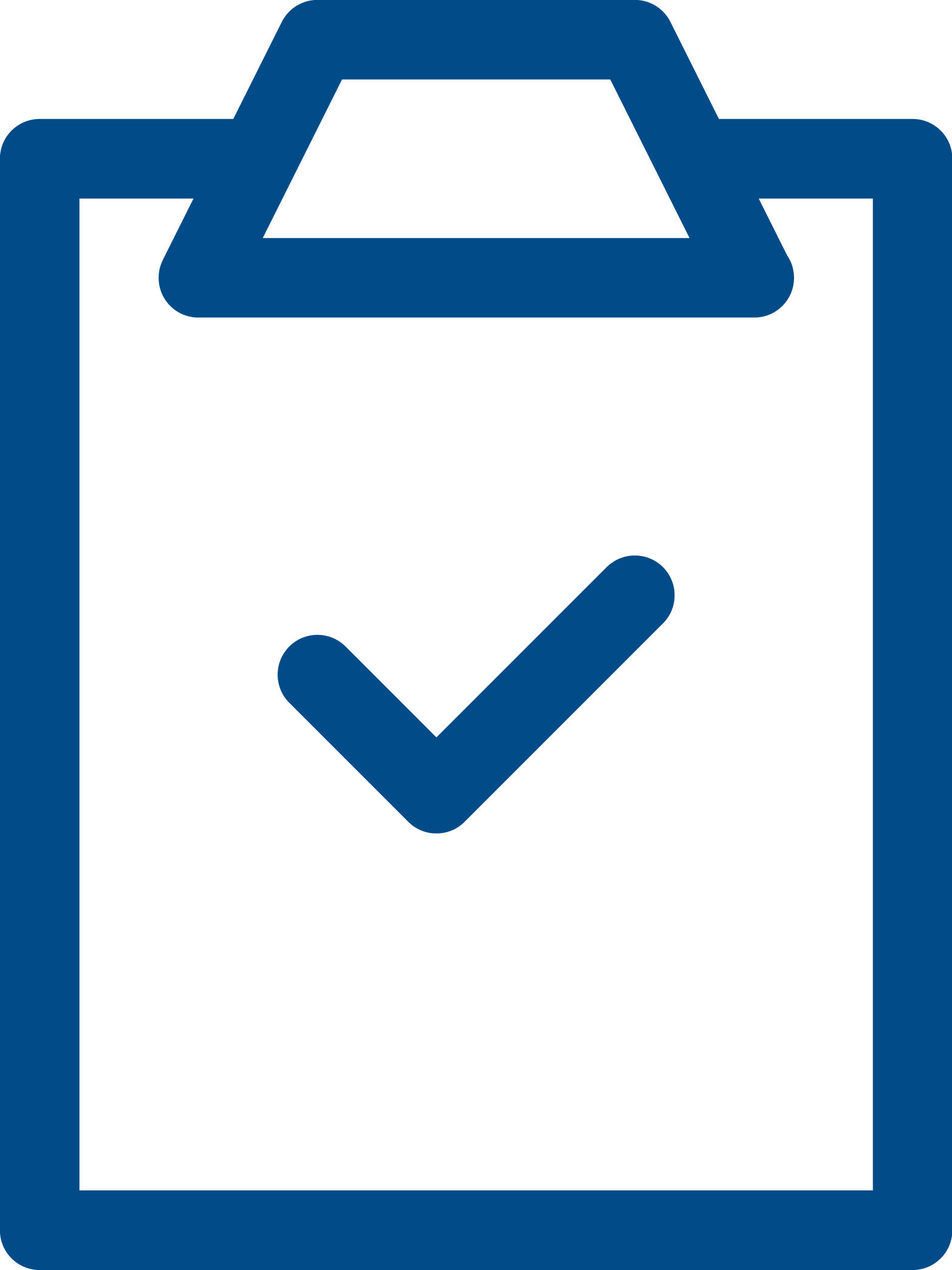 What do you need to have?You don’t need specific qualifications or skills but you’ll need to:be friendly and approachablebe non-judgmental and respect views, values and cultures that are different to your ownhave good listening skillshave excellent verbal and written communication skillshave good maths and IT skillsbe able to understand information and explain it to othersbe willing to learn about and follow the Citizens Advice aims, principles and policies, including confidentiality and data protectionbe willing to undertake training in your role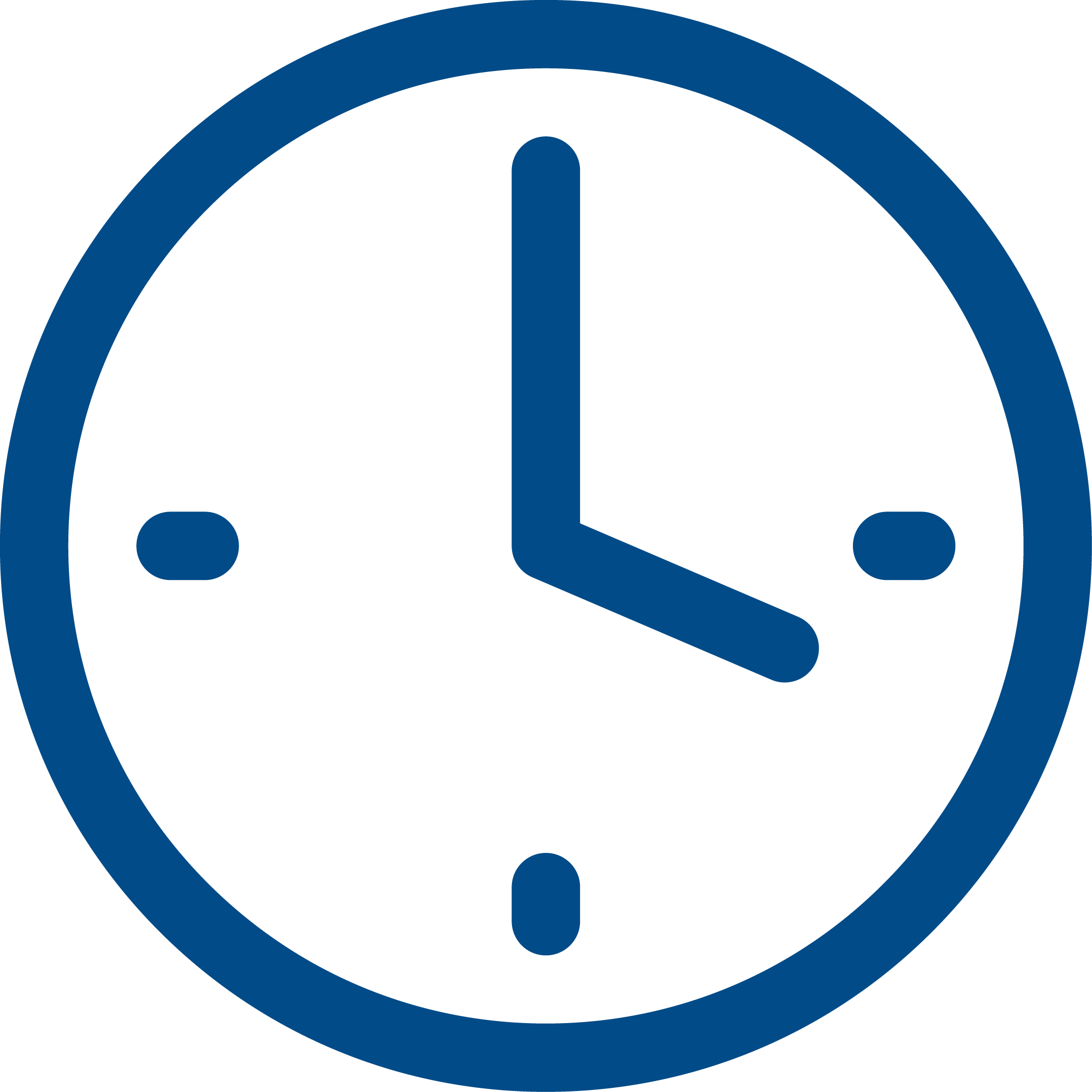 How much time do you need to give?Ideally we ask for two days per week, for at least 18 months. We can be flexible so come and talk to us.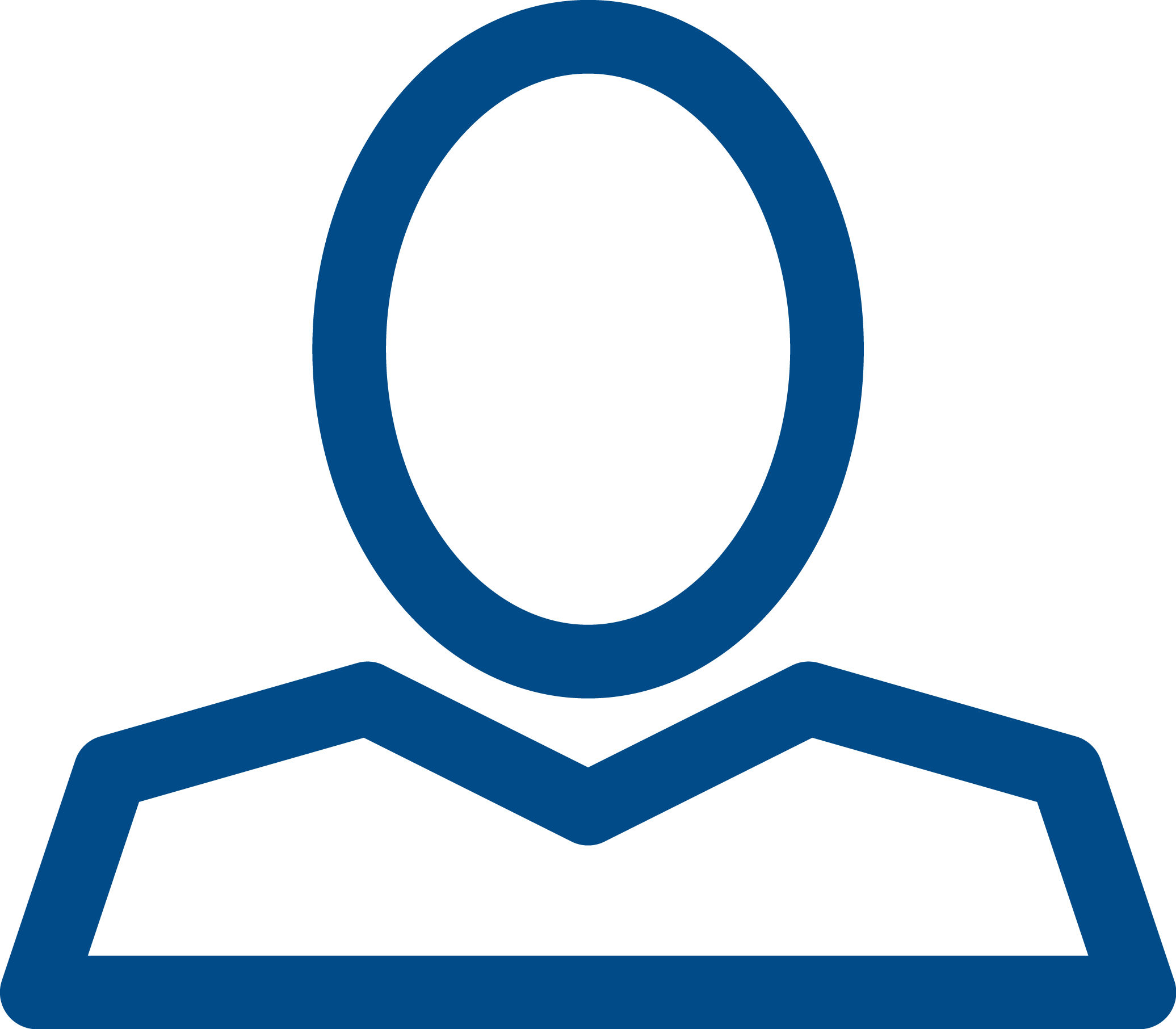 Valuing inclusionOur volunteers come from a range of backgrounds and we particularly welcome applications from disabled people, people with physical or mental health conditions, LGBT+ and non-binary people, and people from Black Asian Minority Ethnic (BAME) communities.If you are interested in becoming an adviser and would like to discuss flexibility around location, time, ‘what you will do’ and how we can support you please contact us.  Contact details – please apply via our website www.greenwichcab.org.uk